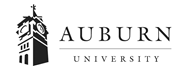 DISCLOSURE REGARDING BACKGROUND CHECKAuburn University may obtain information about you from a third party consumer reporting agency, Verified Credentials, Inc., for employment purposes.  In accordance with the U.S. Fair Credit Reporting Act, we are notifying you that we will conduct a consumer report which may include information about your character, general reputation, personal characteristics, and/or mode of living.  These reports may contain information regarding your criminal history, social security verification, motor vehicle records (“driving records”), verification of your education or employment history, or other background checks.  You have the right, upon written request made within a reasonable time, to request whether a consumer report has been run about you and to request a copy of your report.  These searches will be conducted by Verified Credentials, 20890 Kenbridge Court, Lakeville, MN 55044, 800-473-4934, www.verifiedcredentials.com.  The scope of this disclosure is all-encompassing, however, allowing the Company to obtain from any outside organization all manner of consumer reports throughout the course of your relationship as an employee at Auburn University to the extent permitted by law. Print Name __________________________________________Signature ___________________________________________	Date ___________________